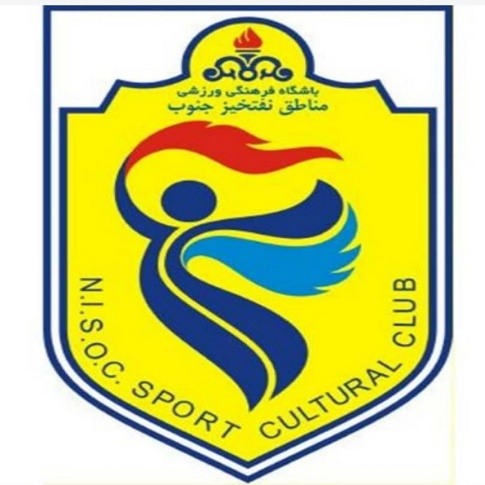 باشگاه اسکواش مناطق نفت خیز جنوب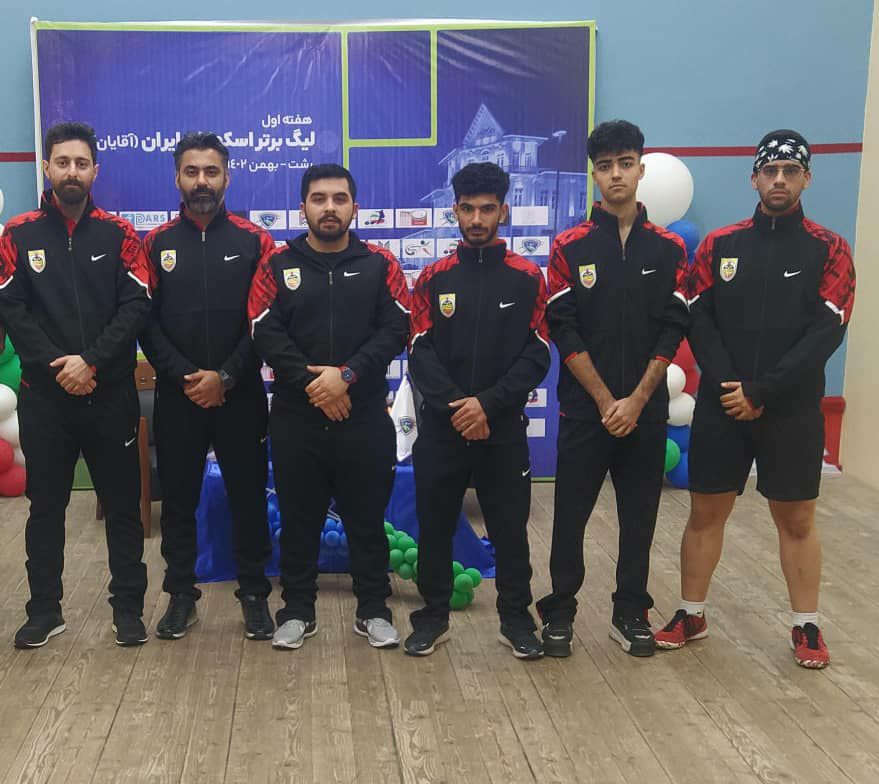 بازیکنان : البرز نکوئیان ، حسین برومند ، امیرحسین رضازاده ، احمدرضا فرهادی ، محمد سام اکبری ، یاشار محمدیاننادر قاسمی ( مربی ) ، منوچهر ساداتی ( سرپرست ) 